НЕРАБОТАЮЩИЕ ПЕНСИОНЕРЫ, КОТОРЫЕ ЖИВУТ В СЕЛЬСКОЙ МЕСТНОСТИ, ПОЛУЧАЮТ НАДБАВКУ К ПЕНСИИ ЗА ДЛИТЕЛЬНЫЙ СТАЖ РАБОТЫ (НЕ МЕНЕЕ 30 ЛЕТ) В СЕЛЬСКОМ ХОЗЯЙСТВЕУ них на 25 процентов увеличен размер фиксированной выплаты к страховой пенсии по старости или инвалидности, который составляет 7107,81 руб. При этом общеустановленный размер фиксированный выплаты к страховой пенсии в 2020 году - 5686,25 рублей.При подсчете стажа, дающего сельским пенсионерам право на повышенную фиксированную выплату, учитывается работа в колхозах, совхозах и других сельскохозяйственных предприятиях и организациях при условии занятости в животноводстве, растениеводстве и рыболовстве.Кроме обязательных​ 30 лет сельскохозяйственного стажа, важными условиями для установления повышенной фиксированной выплаты за сельский стаж являются:- отсутствие работы в период получения страховой пенсии;- проживание в сельской местности. 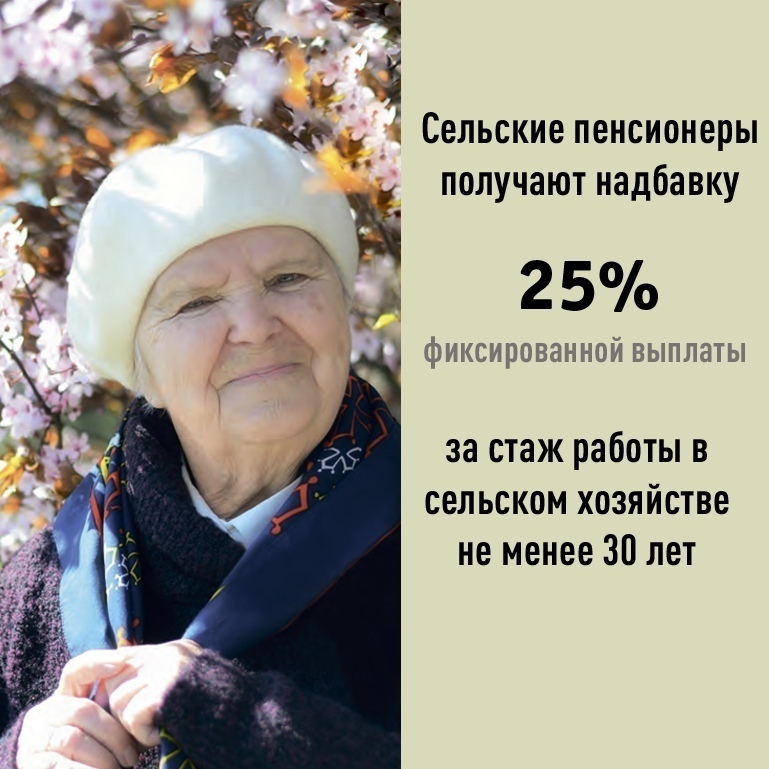 